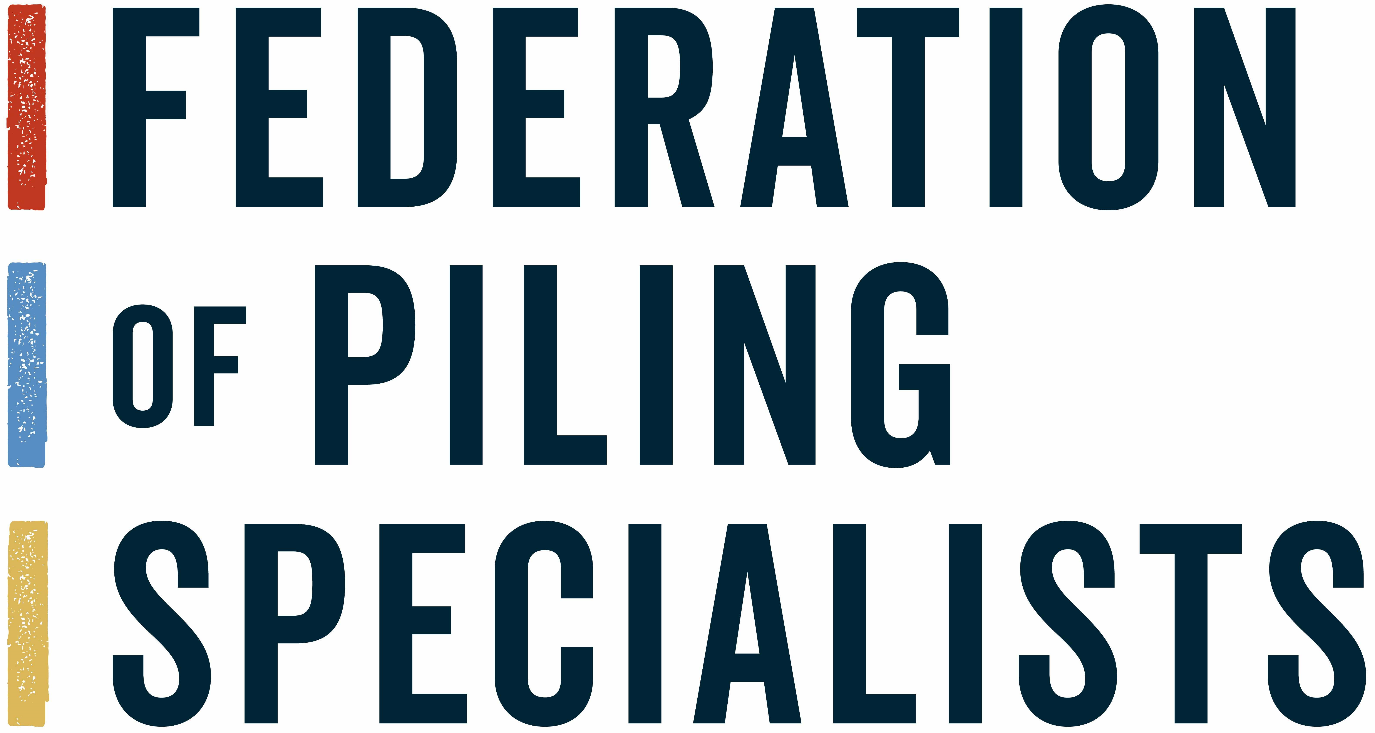 A Meeting of the FPS Technical Committeeto be held via Webex  5th November 2020 from 10am - 1pm AGENDAItem DetailOwner1.Apologies for AbsenceFPS Secretariat 2.Minutes of the Meeting held on 3rd September 2020All3. Matters Arising: Safe placing of tubes inside piles: Creation of a document to review alternative integrity testing methodsICE Specification for Ground TreatmentLABC Settlement RequirementsCiaran JenningsMark Pennington4.Integrity Testing Guidance Review / Article - update from the Executive CommitteeCiaran Jennings5. CIRIA Guides to PilingAndrew Bell6.Improving Ground Investigation Data:Guidance on Minimum Site investigation requirements for foundation design & GI Questionnaire results Promotion of SI DataDraft 1 – The Third Edition of the Yellow Book – circulationCiaran JenningsMark PenningtonJonathan Ball7.Eurocodes & Execution Codes: Revision of EN1997-3 Clause 6 – Pile DesignRevision of Eurocode 7 - Technical Content updateAndrew Bond8.Technical note on base of pile reinforcementEmily Wood/Owen Francis9.ICE MGE Guidance Update - objectiveAndrew Bell 10.Rig Bearing Pressure Spreadsheet WorkshopsCiaran Jennings 11.Any Other BusinessAllDate of next meeting:Thursday 25th February 10am-12pm (via webex)Further 2021 Meetings (10am-12pm):27th May 9th September 4th November